CHALLENGE HANDISPORTIFJEUDI 12 ET 19 MAI 2022AUX ESUM ET SALLE MARCEL CERDAN À VILLENEUVE D’ASCQESUM : 2ALLÉE DE LA FRANGESALLE CERDAN : 71 RUE DES COMICES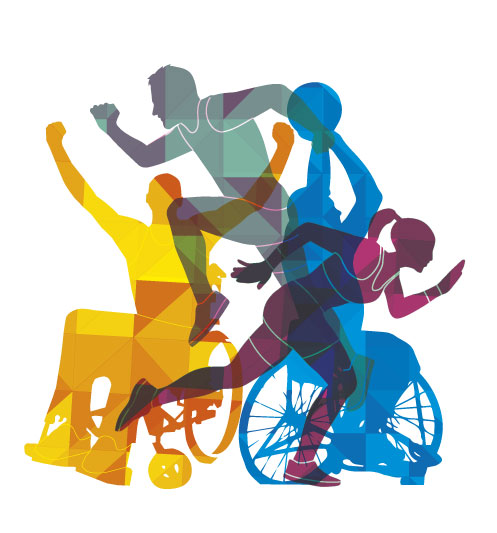 AU PROGRAMME : TENNIS DE TABLE, ATHLÉTISME, GYMNASTIQUE RYTHMIQUE, TAEKWONDO, TENNIS, KUNG FU, FOOTBALL AMÉRICAIN, FOOT FAUTEUIL, HANDIBASKET, TIR À L’ARC ET RUGBYCHALLENGE DE 9H À 17HREMISE DES RÉCOMPENSES À 10H45 ET À 15H45ÉQUIPES COMPOSÉES DE JEUNES VALIDES ET EN SITUATION DE HANDICAP (CONSTITUTION DES ÉQUIPES SUR PLACE)CONTACT : OMS AU 03 20 98 69 66 OU PAR MAIL À HANDISPORTSANTE@VILLENEUVEDASCQ.FRWWW.OMSVDASCQ.FR@OMSVDASCQ